Page à compléter  et à rendre avec la copie                                                                                 Exercice 1 : (5 points)                                                                                                                                             Pour chacune des questions suivantes, une seule des trois réponses proposées est exacte.                    Aucune justification n’est demandée.                                                                                                             Une réponse correcte vaut 1 point,  une réponse fausse ou l’absence de réponse vaut 0 point.1) On lance un dé équilibré, la probabilité d’obtenir un nombre supérieur ou égal à 3 est :                                                                                                                                                     2) L’événement  a pour probabilitéalors est égale à :                                                                                                                                                                               3) Soient A et B deux événements incompatibles tels que  et alors                                                     4)   est égale à :                                                                                                                                                                                                                                                                   4) La solution du système suivant   tels que x, y et z sont trois réels est :                                                                                                                                                              Exercice 2 : (3 points)                                                                                                                                               On considère le système suivant : Quel est le nombre de solutions du système? Justifier la réponse.Bon TravailLycée secondaire              Ibn Khaldoun Radès      3èmeannée EGDevoir de synthèse n°3                    Mathématiques                              Mr Kenzari & Mr Ghazali                              Année Scolaire                         2008 –2009                          Durée : 2h              Page à compléter  et à rendre avec la copiePage à compléter  et à rendre avec la copiePage à compléter  et à rendre avec la copie                                                                                                                     Nom et Prénom:…………………………………………………………………………………………Classe :………       N°: ……                                                                                                                     Nom et Prénom:…………………………………………………………………………………………Classe :………       N°: ……                                                                                                                     Nom et Prénom:…………………………………………………………………………………………Classe :………       N°: ……Exercice 3 : (5 points)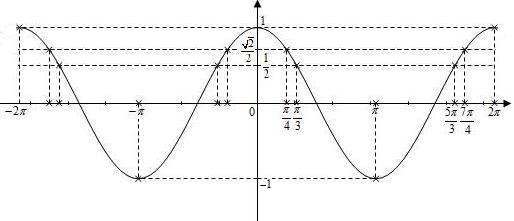 Exercice 3 : (5 points)Exercice 3 : (5 points)La figure ci-contre est la représentation graphique de la fonction cosinus sur.En utilisant la figure :1. Dresser le tableau de variation de la fonction cosinus sur l’intervalle.2. Résoudre sur l’intervalle : et Exercice 4 : (7 points)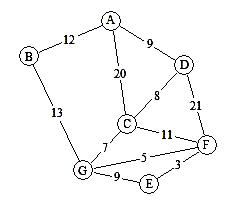 Graphe : Des touristes sont logés dans un hôtel noté A.Un guide fait visiter six sites touristiques notés B, C, D, E, F et G.Les tronçons de route qu’il peut emprunter sont représentés sur le graphe (H) ci-contre.Le long de chaque arête figure la distance en kilomètres des différents tronçons.1.  a) Le graphe (H) est-il connexe ? pourquoi ?b) Le graphe (H) admet-il une chaine eulérienne ? pourquoi ?c) Le graphe (H) admet-il un cycle eulérien ? pourquoi ?2. a) A partir de l’hôtel, le guide peut-il emprunter tous les tronçons de route en passant une et une seule fois sur chacun d’eux ? Justifier la réponse.b) Même question s’il doit obligatoirement terminer son circuit à l’hôtel.3. a) A l’aide de l’algorithme de DIJKSTRA déterminer le plus court chemin menant de l’hôtel A au site E.b) Quelle est la longueur de ce chemin ?Des touristes sont logés dans un hôtel noté A.Un guide fait visiter six sites touristiques notés B, C, D, E, F et G.Les tronçons de route qu’il peut emprunter sont représentés sur le graphe (H) ci-contre.Le long de chaque arête figure la distance en kilomètres des différents tronçons.1.  a) Le graphe (H) est-il connexe ? pourquoi ?b) Le graphe (H) admet-il une chaine eulérienne ? pourquoi ?c) Le graphe (H) admet-il un cycle eulérien ? pourquoi ?2. a) A partir de l’hôtel, le guide peut-il emprunter tous les tronçons de route en passant une et une seule fois sur chacun d’eux ? Justifier la réponse.b) Même question s’il doit obligatoirement terminer son circuit à l’hôtel.3. a) A l’aide de l’algorithme de DIJKSTRA déterminer le plus court chemin menant de l’hôtel A au site E.b) Quelle est la longueur de ce chemin ?Des touristes sont logés dans un hôtel noté A.Un guide fait visiter six sites touristiques notés B, C, D, E, F et G.Les tronçons de route qu’il peut emprunter sont représentés sur le graphe (H) ci-contre.Le long de chaque arête figure la distance en kilomètres des différents tronçons.1.  a) Le graphe (H) est-il connexe ? pourquoi ?b) Le graphe (H) admet-il une chaine eulérienne ? pourquoi ?c) Le graphe (H) admet-il un cycle eulérien ? pourquoi ?2. a) A partir de l’hôtel, le guide peut-il emprunter tous les tronçons de route en passant une et une seule fois sur chacun d’eux ? Justifier la réponse.b) Même question s’il doit obligatoirement terminer son circuit à l’hôtel.3. a) A l’aide de l’algorithme de DIJKSTRA déterminer le plus court chemin menant de l’hôtel A au site E.b) Quelle est la longueur de ce chemin ?